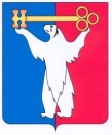 АДМИНИСТРАЦИЯ ГОРОДА НОРИЛЬСКАКРАСНОЯРСКОГО КРАЯ  ПОСТАНОВЛЕНИЕ24.07.2020                                          г. Норильск                                                  № 386Об ограничении водопользования на отдельных водных объектах общего пользования, расположенных на территории муниципального образования город Норильск В соответствии со статьями 1, 6, 41 Водного кодекса Российской Федерации, статьей 18 Федерального закона от 30.03.1999 № 52-ФЗ «О санитарно-эпидемиологическом благополучии населения», с Федеральным законом от 06.10.2003 №131-ФЗ «Об общих принципах организации местного самоуправления в Российской Федерации», пунктом 1.3 Правил охраны жизни людей на водных объектах в Красноярском крае, утвержденных постановлением Совета администрации Красноярского края от 21.04.2008 №189-п, постановлением Администрации города Норильска от 03.09.2018 №343 «Об утверждении Порядка информирования населения об ограничениях водопользования на водных объектах общего пользования, расположенных на территории муниципального образования город Норильск», руководствуясь Уставом муниципального образования город Норильск, в целях охраны здоровья населения и организации мероприятий по обеспечению безопасности людей на водных объектах муниципального образования город Норильск, подверженных загрязнению в результате аварийного разлива нефтепродуктов,ПОСТАНОВЛЯЮ:1. Ограничить на период ликвидации последствий чрезвычайной ситуации с разливом нефтепродуктов (до моего специального решения) на отдельных водных объектах общего пользования муниципального образования город Норильск - реке Амбарная (от места впадения реки Далдыкан до места впадения реки Амбарная в озеро Пясино): забор (изъятие) водных ресурсов для целей питьевого и хозяйственно-бытового водоснабжения; купания; использования маломерных судов, водных мотоциклов и других технических средств, предназначенных для отдыха на водных объектах; водопоя.2. Управлению городского хозяйства Администрации города Норильска:2.1. осуществить информирование населения об ограничениях водопользования согласно настоящему постановлению;2.2. определить места для установки специальных информационных знаков, стендов или щитов и их количество.3. Управлению по делам гражданской обороны и чрезвычайным ситуациям Администрации города Норильска осуществить информирование населения муниципального образования город Норильск об ограничениях водопользования согласно настоящему постановлению путем размещения информации об ограничении водопользования на городской телефонной справке-автомат.4. Управлению по персоналу Администрации города Норильска в срок не позднее 7 рабочих дней со дня издания правового акта (в случае временного отсутствия (отпуск, временная нетрудоспособность, служебная командировка и др.) - в срок не позднее 3 рабочих дней со дня выхода на работу) ознакомить под роспись руководителей структурных подразделений, указанных в пунктах 2 – 3 настоящего постановления. 5. Контроль исполнения настоящего постановления возложить на заместителя Главы города Норильска.6. Опубликовать настоящее постановление в газете «Заполярная правда» и разместить его на официальном сайте муниципального образования город Норильск.7. Настоящее постановление вступает в силу после его официального опубликования в газете «Заполярная правда».И.о. Главы города Норильска                                                                      Н.А. Тимофеев